LES PASSEJAÏRES DE VARILHES                    				  	 FICHE ITINÉRAIRETARASCON n° 53"Cette fiche participe à la constitution d'une mémoire des itinéraires proposés par les animateurs du club. Eux seuls y ont accès. Ils s'engagent à ne pas la diffuser en dehors du club."Date de la dernière mise à jour : 27 avril 2020La carteLe parcours décrit mentionne la montée vers l’élevage de moutons de La Fajolle (Option).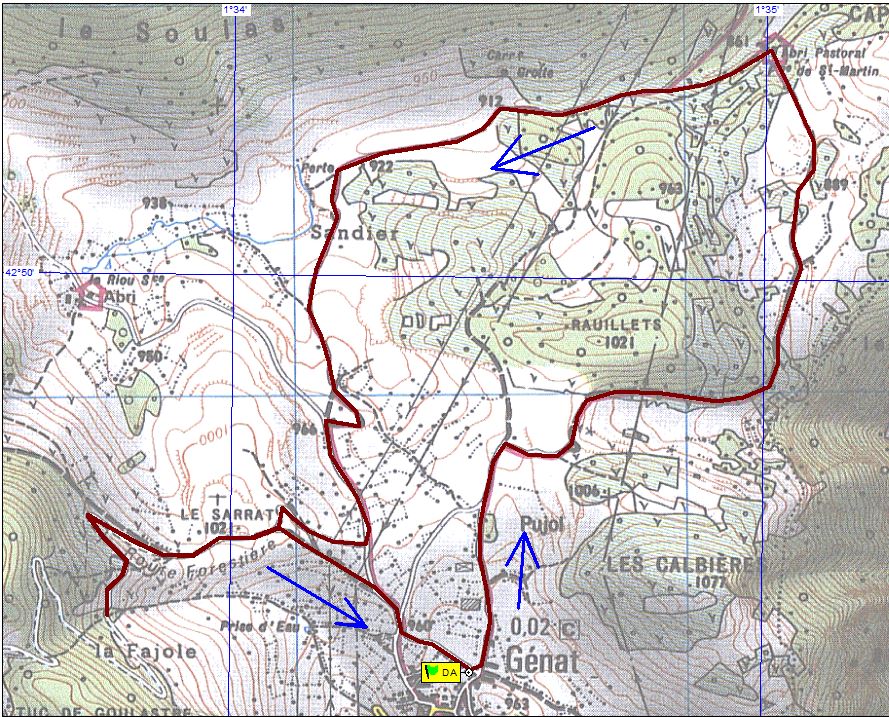 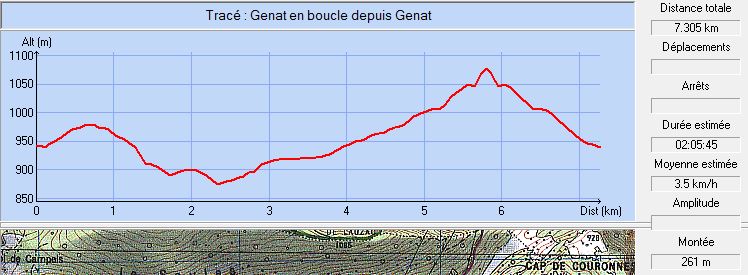 Commune de départ et dénomination de l’itinéraire : Génat - Parking public au Nord-Est du village, place de Berduc - Le plateau de Génat en boucle depuis GénatDate, animateur(trice), nombre de participants (éventuel) :14.03.2018 – J. DeckerL’itinéraire est décrit sur les supports suivants : Site internet : https://www.visorando.com/randonnee-le-plateau-de-genat/Site internet Photos randonnée Ariège Pyrénées : http://www.photosariege.com/article-le-plateau-de-genat-99776400.htmlClassification, temps de parcours, dénivelé positif, distance, durée :Promeneur – 2h30 – 130 m – 6 km – ½ journée           Indice d’effort : 34  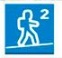 Balisage : Jaune et poteaux directionnelsParticularité(s) : Ce parcours peut également être proposé pour des randos santé. C’est ce qui a été fait par J. Decker le 28 juillet 2018, la sortie étant suivie d’un pique-nique.Site ou point remarquable :Le plateau de Génat et ses pâturagesLe dolmen de La PlagneL’élevage de moutons de La Fajolle (Optionnel)Trace GPS : Oui Distance entre la gare de Varilhes et le lieu de départ : 35 kmObservation(s) : En mars 2018, Jacky Decker a proposé d’ajouter au parcours classique, une montée vers l’élevage de moutons de La Fajolle. La distance parcourue a été portée à 7,3 km et le dénivelé positif à 245 m.